                                                          EK-6 :Toplum Yararına Program Katılımcı Devam Çizelgesi(4 kişilik)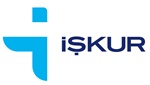 TÜRKİYE İŞ KURUMU GENEL MÜDÜRLÜĞÜMARDİN ÇALIŞMA VE İŞ KURUMU İL MÜDÜRLÜĞÜAit Olduğu Yıl 2016Ait Olduğu AyEKİMTYP NoTYP KonusuTYP Başlama Tarihi01/10/2016TYP Bitiş Tarihi 03/11/2016Yüklenici AdıDERİK İLÇE MİLLİ EĞİTİM MÜDÜRLÜĞÜYüklenici Yetkilisi Ad, Soyad……..Okul Müdürü